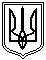 Миколаївська міська радаПостійна комісія міської ради зпитань прав людини, законності,гласності, антикорупційної політики, місцевого самоврядування,депутатської діяльності та етикиПРОТОКОЛ   № 72від 19.03.2019          Засідання постійної комісії міської ради з питань прав людини, законності,гласності, антикорупційної політики, місцевого самоврядування,депутатської діяльності та етикиПрисутні депутати Миколаївської міської ради VII скликання:Заступник голови постійної комісії – Панченко Ф.Б. Секретар постійної комісії – Кісельова О.В.Члени комісії : Жвавий Д.К., Дятлов І.С., Гранатуров Ю.І.Відсутні члени комісії:, Бурганенко О.І., - службова необхідність, Малікін О.В.-лікарняний.Запрошені та присутні:Бочарова І.В. – директор юридичного департаменту Миколаївської міської ради;Шамрай І.В. - начальник управління охорони здоров’я Миколаївської міської ради;Возчиков В.Д. – начальник управління державного архітектурно-будівельного контролю Миколаївської міської ради;Тазарачев Ю.О. – в.о. директора КП «Телерадіокомпанія «МАРТ»;Заявники;Представники ЗМІ та інші особи.ВНЕСЕННЯ ДО ПОРЯДКУ ДЕННОГО :п. 1.8. Лист управління комунального майна від 14.02.2019 №174/10.01-08/19 за вх.№468 від 15.02.2019 щодо розгляду та погодження проекту рішення Миколаївської міської ради «Про призначення директора комунального підприємства «Телерадіокомпанія «МАРТ», файл s-fk-734.ГОЛОСУВАЛИ: «за» – 5, «проти» – 0, «утримались» – 0.п. 2.4.1. Заява Курченко Ж.Н. щодо вирішення питання вивозу сміття по вул.Новостройна, 1 «Л» Комунальним підприємством "Обрій-ДКП". ГОЛОСУВАЛИ: «за» – 5, «проти» – 0, «утримались» – 0.п. 4.1. Звернення депутата Миколаївської міської ради VII скликання            Кісельової О.В. щодо розгляду питання стосовно затвердження проекту землеустрою щодо відведення в постійне користування земельної ділянки (кадастровий номер 4810137200:021:0009) загальною площею 1411 кв.м. із земель комунальної власності, з відведенням її до земель для будівництва будівель органів державної влади та місцевого самоврядування, для обслуговування будівлі Центрального районного суду м.Миколаєва по вул.Потьомкінській, 49 та передачі територіальному управлінню Державної судової адміністрації України в Миколаївській області в постійне користування земельну ділянку площею 1411 кв.м. для обслуговування будівлі Центрального районного суду м.Миколаєва по вул.Потьомкінській, 49.ГОЛОСУВАЛИ: «за» – 4, «проти» – 0, «утримались» – 1 (Панченко Ф.Б.).п. 4.2. Звернення депутата Миколаївської міської ради VII скликання              Кісельової О.В. щодо передбачення у бюджеті 2019 року коштів на виконання доручень виборців.ГОЛОСУВАЛИ: «за» – 4, «проти» – 0, «утримались» – 1 (Панченко Ф.Б.).РОЗГЛЯНУЛИ :РОЗДІЛ 1 Розгляд звернень відділів, управлінь виконкому, департаментів, адміністрацій районів та інших установ міста.1.1. Звернення управління охорони здоров’я Миколаївської міської ради від 28.12.2018 №1474/14.01-14 за вх.№8163 від 29.12.2018 щодо розгляду на засіданні постійної комісії проекту рішення міської ради «Про припинення діяльності міського протитуберкульозного диспансеру».СЛУХАЛИ : Шамрай І.В., начальника управління охорони здоров’я Миколаївської міської ради, яка пояснила, що проектом рішення пропонується припинити діяльність міського протитуберкульозного диспансеру шляхом перетворення у комунальне некомерційне підприємство Миколаївської міської ради «Міський центр соціально значущих хвороб». Проведення реорганізації дасть можливість розширити функції закладу та більш якісно протидіяти запобіганню поширенню соціально значущих хвороб серед населення м.Миколаєва.В обговоренні питання взяли участь члени постійної комісії.РЕКОМЕНДОВАНО :Погодити та винести на розгляд сесії Миколаївської міської ради проект рішення міської ради «Про припинення діяльності міського протитуберкульозного диспансеру».ГОЛОСУВАЛИ: «за» – 5, «проти» – 0, «утримались» – 0.1.2. Лист юридичного департаменту Миколаївської міської ради від 05.10.2018 №738/02.07.02-07 за вх.№6987 від 08.10.2018 щодо наявності судової справи (копія ухвали Миколаївського окружного адміністративного суду від 14.09.2018 про відкриття провадження в адміністративній справі №1440/2020/18, копія позивної заяви та доданих до неї документів, копія ухвали Миколаївського окружного адміністративного суду від 22.08.2018 про відмову у забезпеченні позову). В обговоренні питання взяли участь члени постійної комісії.РЕКОМЕНДОВАНО :Інформацію юридичного департаменту Миколаївської міської ради від 05.10.2018 №738/02.07.02-07 прийняти до відома.ГОЛОСУВАЛИ: «за» – 5, «проти» – 0, «утримались» – 0.1.3. Лист юридичного департаменту Миколаївської міської ради від 07.11.2018 №7399 щодо розгляду проекту рішення міської ради «Про затвердження Положення про місцеві ініціативи в місті Миколаєві».СЛУХАЛИ : Бочарову І.В., директора юридичного департаменту Миколаївської міської ради, яка зазначила, що даний проект рішення розроблено відповідно до ст.ст.9, 25, 59 Закону України «Про місцеве самоврядування в Україні» та Статусу територіальної громади міста Миколаєва, затвердженого рішенням міської ради від 03.09.2009 №36/4, з метою забезпечення участі членів територіальної громади міста Миколаєва у здійсненні місцевого самоврядування.Кісельову О.В., яка запропонувала юридичному департаменту Миколаївської міської ради провести процедуру громадського обговорення через громадські збори. Надати усім громадським радам м. Миколаєва Положення про місцеві ініціативи в місті Миколаєві з метою вивчення та надання рекомендацій (пропозицій) з цього приводу.В обговоренні питання взяли участь члени постійної комісії.РЕКОМЕНДОВАНО :Проект рішення міської ради «Про затвердження Положення про місцеві ініціативи в місті Миколаєві» прийняти до відома;Юридичному департаменту Миколаївської міської ради провести процедуру громадського обговорення через громадські збори. Надати усім громадським радам м. Миколаєва Положення про місцеві ініціативи в місті Миколаєві з метою вивчення та надання рекомендацій (пропозицій) з цього приводу;Юридичному департаменту Миколаївської міської ради надати до постійної комісії рекомендації громадський рад з порушеного питання.ГОЛОСУВАЛИ: «за» – 5, «проти» – 0, «утримались» – 0.1.4. Лист юридичного департаменту Миколаївської міської ради від 12.02.2019 №393 щодо розгляду проекту рішення міської ради «Про затвердження списку присяжних Ленінського районного суду м. Миколаєва».В обговоренні питання взяли участь члени постійної комісії.РЕКОМЕНДОВАНО :Погодити та винести на розгляд сесії Миколаївської міської ради проект рішення міської ради «Про затвердження списку присяжних Ленінського районного суду м. Миколаєва».ГОЛОСУВАЛИ: «за» – 5, «проти» – 0, «утримались» – 0.1.5. Лист управління земельних ресурсів Миколаївської міської ради від 14.11.2018 №1043/11 за вх№7518 від 19.11.2018 щодо розгляду проекту рішення Миколаївської міської ради «Про затвердження Положення про комісію з розгляду земельних спорів», файл s-zr-417.РЕКОМЕНДОВАНО :Розгляд питання перенести на наступне засідання постійної комісії.ГОЛОСУВАЛИ: «за» – 5, «проти» – 0, «утримались» – 0.1.6. Лист управління державного архітектурно-будівельного контролю Миколаївської міської ради від 31.10.2018 №508/22.01-11 за вх.№7369 від 06.11.2018 щодо включення до порядку денного засідання комісії та розгляду проекту рішення «Про внесення змін до рішення Миколаївської міської ради від 23.02.2017 16/32 «Про затвердження про виконавчі органи Миколаївської міської ради».В обговоренні питання взяли участь члени постійної комісії.РЕКОМЕНДОВАНО :Погодити та винести на розгляд сесії Миколаївської міської ради проект рішення міської ради «Про внесення змін до рішення Миколаївської міської ради від 23.02.2017 16/32 «Про затвердження про виконавчі органи Миколаївської міської ради».ГОЛОСУВАЛИ: «за» –      , «проти» –   , «утримались» –   .1.7. Лист в.о. керівника управління по роботі з громадськістю Національного антикорупційного бюро України Головацького Г.Г. від 18.10.2018 за №111-192/39359 за вх.№14070/02.02.01-17/14/18 від 29.10.2018 щодо відповіді на звернення Миколаївської міської ради від 10.10.2018 №2331/02.02.01-22/01.01/14/18 з приводу можливих не правомірних дій та бездіяльності окремих посадових осіб департаменту житлово-комунального господарства ММР під  час проведення конкурсу з призначення управителя  багатоквартирних будинків міста Миколаєва (за резолюцією секретаря ММР Казакової Т.В.).В обговоренні питання взяли участь члени постійної комісії.РЕКОМЕНДОВАНО :Лист в.о. керівника управління по роботі з громадськістю Національного антикорупційного бюро України Головацького Г.Г. від 18.10.2018 за №111-192/39359 прийняти до відома.ГОЛОСУВАЛИ: «за» – 5, «проти» – 0, «утримались» – 0.1.8. Лист управління комунального майна від 14.02.2019 №174/10.01-08/19 за вх.№468 від 15.02.2019 щодо розгляду та погодження проекту рішення Миколаївської міської ради «Про призначення директора комунального підприємства «Телерадіокомпанія «МАРТ», файл s-fk-734.В обговоренні питання взяли участь члени постійної комісії.РЕКОМЕНДОВАНО :Погодити та винести на розгляд сесії Миколаївської міської ради проект рішення міської ради «Про призначення директора комунального підприємства «Телерадіокомпанія «МАРТ», файл s-fk-734ГОЛОСУВАЛИ: «за» – 5, «проти» – 0, «утримались» – 0.РОЗДІЛ  2  Розгляд звернень юридичних та фізичних осіб до постійної комісії міської ради.2.1. Заява Єгорова О., студента 2 курсу Київського університету культури від 01.11.2018 за вх.№14350/02.02.01-20/14/18 від 01.11.2018 щодо перегляду заяви на участь у конкурсі стипендії міського голови та її розгляду конкурсною комісією 31.10.2018 (за резолюцією секретаря міської ради Казакової Т.В.) СЛУХАЛИ : Кісельову О.В., яка зазначила, що рішення конкурсної комісії з призначення стипендії міського голови є рішенням колегіального органу. Розгляд питання, а саме особисті стосунки заявника не відноситься до повноважень постійної депутатської комісії міської ради з питань прав людини, законності, гласності, антикорупційної політики, місцевого самоврядування, депутатської діяльності та етики.Гранатурова Ю.І., який запропонував зазначеній конкурсній комісії розглянути звернення Єгорова О., студента 2 курсу Київського університету культури повторно.В обговоренні питання взяли участь члени постійної комісії.РЕКОМЕНДОВАНО :Заяву Єгорова О., студента 2 курсу Київського університету культури від 01.11.2018 прийняти до відома;Конкурсній комісії з призначення стипендії міського голови повторно розглянути заяву Єгорова О.ГОЛОСУВАЛИ: «за» – 5, «проти» – 0, «утримались» – 0.2.2. Лист ДП «НВКГ «Зоря»-«Машпроект» від 10.12.2018 за вх.№120 від 17.01.2019 щодо передачі Спортивного комплексу (за резолюцією секретаря Миколаївської міської ради Казакової Т.В.).В обговоренні питання взяли участь члени постійної комісії.РЕКОМЕНДОВАНО :Лист ДП «НВКГ «Зоря»-«Машпроект» від 10.12.2018 за вх.№120 прийняти до відома.ГОЛОСУВАЛИ: «за» – 5, «проти» – 0, «утримались» – 0.2.3. Заява гр.Медведєвої Г.М. від 15.01.2018 № М-478-1/ц щодо винесення на розгляд сесії Миколаївської міської ради питання про створення тимчасової контрольної комісії з метою вивчення питання правильності нарахування субсидій (за резолюцією секретаря миколаївської міської ради Казакової Т.В.).СЛУХАЛИ : Медведєву Г.М. з порушеного питання.Кісельову О.В., яка запропонувала управлінню апарата ради підготувати проект рішення міської ради «Про створення тимчасової контрольної комісії Миколаївської міської ради VII скликання з метою вивчення питання правильності нарахування субсидій».В обговоренні питання взяли участь члени постійної комісії.РЕКОМЕНДОВАНО :Управлінню апарата ради підготувати проект рішення міської ради «Про створення тимчасової контрольної комісії Миколаївської міської ради     VII скликання з метою вивчення питання правильності нарахування субсидій»;Главам фракцій надати до управління апарату ради по 2 кандидатури  для включення до складу тимчасової контрольної комісії Миколаївської міської ради VII скликання з метою вивчення питання правильності нарахування субсидій.ГОЛОСУВАЛИ: «за» – 5, «проти» – 0, «утримались» – 0.2.4. Заява Курченко Ж.Н. від 06.11.2018 №7373 щодо внесення змін до штатного розпису юридичного департаменту Миколаївської міської ради тощо.СЛУХАЛИ : Кісельову О.В., яка запропонувала юридичному департаменту Миколаївської міської ради та департаменту з надання адміністративних послуг Миколаївської міської ради вивчити інформацію безпідставної реєстрації осіб по вул. Круговій, 47, департаменту праці та соціального захисту населення Миколаївської міської ради надати інформацію щодо організації діяльності реєстрації осіб, зазначених в листі Курченко Ж.Н., а також центру реінтеграції Миколаївської міської ради надати пояснення з приводу безпідставної реєстрації по вул. Круговій, 47. Зазначеним департаментам та центу  надати           гр.Курченко Ж.Н. юридично обґрунтовану відповідь з порушеного питання. Та проінформувати постійну комісію.В обговоренні питання взяли участь члени постійної комісії.РЕКОМЕНДОВАНО :Юридичному департаменту Миколаївської міської ради та департаменту з надання адміністративних послуг Миколаївської міської ради вивчити інформацію безпідставної реєстрації осіб по вул. Круговій, 47, департаменту праці та соціального захисту населення Миколаївської міської ради надати інформацію щодо організації діяльності реєстрації осіб, зазначених в листі Курченко Ж.Н., а також центру реінтеграції Миколаївської міської ради надати пояснення з приводу безпідставної реєстрації по вул. Круговій, 47;Зазначеним департаментам та центу реінтеграції надати Курченко Ж.Н. юридично обґрунтовану відповідь з порушеного питання;Проінформувати постійну комісію щодо регламенту ставлення на облік відповідних осіб та з приводу заяви Курченко Ж.Н. від 06.11.2018 №7373.ГОЛОСУВАЛИ: «за» – 5, «проти» – 0, «утримались» – 0.2.4.1. Заява Курченко Ж.Н. щодо вирішення питання вивозу сміття Комунальним підприємством "Обрій-ДКП" по вул.Новостройна, 1 «Л».СЛУХАЛИ : Курченко Ж.Н., яка пояснила, що КП "Обрій-ДКП" без довідки про склад сім’ї не вивозить сміття по вул.Новостройна, 1 «Л».В обговоренні питання взяли участь члени постійної комісії.РЕКОМЕНДОВАНО :КП "Обрій-ДКП" та Адміністрації Корабельного району надати до постійної комісії інформацію щодо вивозу сміття по вул.Новостройна,1«Л».ГОЛОСУВАЛИ: «за» – 5, «проти» – 0, «утримались» – 0.2.5. Звернення Дадикіна Р.В. на «гарячу лінію» голови облдержадміністрації від 12.10.2018 №9708 за вх.№ Д-9241/згс від 12.10.2018 щодо конфліктної ситуації між депутатом Миколаївської міської ради VII скликання Жвавим Д.К. та мешканцями будинку №5/11 по вул. Набережній у м. Миколаєві. Прохання вжити відповідних заходів реагування та притягти депутата Миколаївської міської ради VII скликання Жвавого Д.К. до відповідальності.РЕКОМЕНДОВАНО :Розгляд питання перенести в зв’язку з відсутністю заявника.ГОЛОСУВАЛИ: «за» – 5, «проти» – 0, «утримались» – 0.2.6. Лист гр. Ковальчук Г.С. від 04.12.2018 №7758 щодо надання допомоги в вирішенні питання повернення через суд стягнутої ПАТ «Миколаївоблтеплоенерго» суми за опалення.В обговоренні питання взяли участь члени постійної комісії.РЕКОМЕНДОВАНО :КП СКП «Гуртожиток» та юридичному відділу ПАТ «Миколаївоблтеплоенерго» надати до постійної комісії інформацію щодо нарахування сум за опалення гр.Ковальчук Г.С., яка мешкає за адресою : пр.Богоявленський, 340/1, кімната 523 (гуртожиток).ГОЛОСУВАЛИ: «за» – 5, «проти» – 0, «утримались» – 0.2.7. Повідомлення про корупцію від Матвєєва В.А. за вх.№7241 від 25.10.20108 та прохання надати рекомендацію Миколаївському міському голові Сєнкевичу О.Ф. щодо можливості роботи Кащенюка В.Л., як системного порушника Закону України «Про запобігання корупції» на керівній посаді в комунальному підприємстві КП Миколаївської міської ради «Миколаївелектротранс» РЕКОМЕНДОВАНО :Розгляд питання перенести в зв’язку з відсутністю заявника;Юридичному департаменту Миколаївської міської ради розглянути заяву Матвєєва В.А. за вх.№7240 від 25.10.20108 та надати до постійної комісії роз’яснення з порушеного у листі питання.ГОЛОСУВАЛИ: «за» – 5, «проти» – 0, «утримались» – 0.2.8. Заява про скоєний кримінальний корупційний злочин (пов'язаний з конфліктом інтересів) від Матвєєва В.А. за вх.№7240 від 25.10.20108 в діях громадянина Євтушенко В.В. та прохання надати рекомендацію Миколаївському міському голові Сєнкевичу О.Ф. щодо усунення конфлікту інтересів та зміни голови постійної комісії Миколаївської міської ради з питань промисловості, транспорту, енергозбереження, зв’язку,  сфери послуг, підприємництва  та  торгівлі Євтушенка В.В. РЕКОМЕНДОВАНО :Розгляд питання перенести в зв’язку з відсутністю заявника;Юридичному департаменту Миколаївської міської ради розглянути заяву Матвєєва В.А. за вх.№7240 від 25.10.20108 та надати до постійної комісії роз’яснення з порушеного у листі питання.ГОЛОСУВАЛИ: «за» – 5, «проти» – 0, «утримались» – 0.2.9. Звернення гр.Лянзберг Д.І та гр. Лянзберг Г.М. від 12.12.2017 №4271 (справа         № Л-6692/2-інг від 21.12.2017) щодо розгляду на засіданні постійної комісії поведінки депутата Солтиса О.П., який використовуючи своє депутатське становище, втручається в розгляд справи, тисне на органи опіки та піклування, всупереч інтересам дитини, підтримує сторону біологічного батька, діє всупереч своїх повноважень як депутата міської ради та грубо порушує норми депутатської етики. Також розгляд пояснень (з додатками) гр.Лянзберг Д.І та гр. Лянзберг Г.М. щодо питання усиновлення та захисту прав дитини.Долучено 11.09.2018 №6723 копія постанови Апеляційного суду м.Миколаєва від 15.08.20118 та копія рішення Ленінського районного суду м.Миколаєва від 20.08.2018.РЕКОМЕНДОВАНО :Звернення гр.Лянзберг Д.І та гр. Лянзберг Г.М. від 12.12.2017 №4271 зняти з розгляду, як таке, що втратило актуальність.ГОЛОСУВАЛИ: «за» – 5, «проти» – 0, «утримались» – 0.РОЗДІЛ  3  Розгляд інформації на рекомендації, витягів інших постійних комісій, протокольних доручень Миколаївської міської ради.3.1. Лист в.о. директора юридичного департаменту Миколаївської міської ради Бочарової І.В. від 02.10.2018 №6934 щодо виконання рекомендації протоколу №68 від 11.09.2018 РЕКОМЕНДОВАНО : Юридичному департаменту Миколаївської міської ради в термін до 3-х днів надати до постійної комісії інформацію щодо виконання рішень Миколаївської міської ради від 17.07.2018 №№40/4, 40/9, від 19.07.2018 №№40/196, 40/197, 40/198, 40/199, 40/200, 40/201.РЕКОМЕНДОВАНО :Інформацію юридичного департаменту Миколаївської міської ради прийняти до відома.ГОЛОСУВАЛИ: «за» – 5, «проти» – 0, «утримались» – 0.3.2. Лист в.о. директора юридичного департаменту Миколаївської міської ради Бочарової І.В. від 28.03.2018 №6926 щодо виконання рекомендації протоколу №66 від 05.09.2018 та №64 від 31.07.2018 РЕКОМЕНДОВАНО : Юридичному департаменту Миколаївської міської ради терміново в строк 3 дні надати до постійної комісії інформацію щодо виконання рекомендації від 31.07.2018 протокол №64 та в подальшому директору юридичного департаменту посилити контроль за строками розгляду та відпрацювання рекомендацій постійних комісій.РЕКОМЕНДОВАНО :Інформацію юридичного департаменту Миколаївської міської ради прийняти до відома.ГОЛОСУВАЛИ: «за» – 5, «проти» – 0, «утримались» – 0.3.3. Інформація юридичного департаменту Миколаївської міської ради від 11.10.2018 №7072 щодо виконання рекомендації протоколу №68 від 11.09.2018 РЕКОМЕНДОВАНО : Звернутися до юридичного департаменту Миколаївської міської ради з наданням роз’яснень щодо внесених змін та доповнень до рішення міської ради від 23.02.2017 №16/32 «Про затвердження Положень про виконавчі органи Миколаївської міської ради».РЕКОМЕНДОВАНО :Інформацію юридичного департаменту Миколаївської міської ради прийняти до відома.ГОЛОСУВАЛИ: «за» – 5, «проти» – 0, «утримались» – 0.3.4. Інформація юридичного департаменту Миколаївської міської ради від 09.11.2018 №7414 щодо виконання рекомендації протоколу №69 від 25.09.2018 стосовно розгляду проекту рішення Миколаївської міської ради «Про Звернення депутатів Миколаївської міської ради до Президента України – Верховного Головнокомандувача Збройних сил України, Прем’єр - міністра України, Міністра оборони України, начальника Генерального штабу Збройних сил України щодо забезпечення житлом військовослужбовців кадрового складу та військовослужбовців, звільнених з лав Збройних сил України».РЕКОМЕНДОВАНО :Інформацію юридичного департаменту Миколаївської міської ради прийняти до відома.ГОЛОСУВАЛИ: «за» – 5, «проти» – 0, «утримались» – 0.3.5. Лист в.о. директора юридичного департаменту Миколаївської міської ради Бочарової І.В. від 18.09.2018 №698/02.07.02-07 за вх.№6837 від 24.09.2018 щодо виконання рекомендації протоколу №68 від 11.09.2018 РЕКОМЕНДОВАНО :4.Юридичному департаменту Миколаївської міської ради в термін до 3-х днів надати до постійної комісії інформацію щодо виконання рішень Миколаївської міської ради від 17.07.2018 №№40/4, 40/9, від 19.07.2018 №№40/196, 40/197, 40/198, 40/199, 40/200, 40/201;5.Юридичному департаменту Миколаївської міської ради в термін до 3-х надати до постійної комісії інформацію щодо стану розгляду адміністративної позивної заяви про визнання противоправними та скасування наказів від 31.08.2018 до Миколаївського окружного адміністративного суду на дату підготовки відповіді.РЕКОМЕНДОВАНО :Інформацію юридичного департаменту Миколаївської міської ради прийняти до відома.ГОЛОСУВАЛИ: «за» – 5, «проти» – 0, «утримались» – 0.3.6. Лист департаменту житлово-комунального господарства Миколаївської міської ради від 03.10.2018 №3980/08.01.01-14/34/18 за вх.№7018 від 09.10.2018 щодо виконання рекомендації протоколу №69 від 25.09.2018 РЕКОМЕНДОВАНО:Директору департаменту житлово-комунального господарства Миколаївської міської ради надати повну, розгорнуту інформацію щодо порядку розгляду, реєстрації, зберігання, підстав для прийняття рішень, а також повідомлень про результати розгляду протоколів мешканців багатоквартирних будинків, які самостійно обрали управителя своїх будинків. Надати повний механізм в частині реалізації права на відмову від управляючої компанії. Надати реєстр звернень мешканців багатоквартирних будинків (протоколів зборів) про обрання управителя їх будинками на сьогоднішній день та інформацію щодо кількості будинків, які отримали можливість обрати самостійно управляючу компанію.РЕКОМЕНДОВАНО :Розгляд питання перенести на чергове засідання постійної комісії.ГОЛОСУВАЛИ: «за» – 5, «проти» – 0, «утримались» – 0.3.7. Лист директора департаменту житлово-комунального господарства Миколаївської міської ради Кузнецова В.В. від 20.09.2018 №1687/08.01.01-24/08/34/18 за вх.№6909 від 27.09.2018 щодо виконання рекомендації протоколу №65 від 07.08.2018.РЕКОМЕНДОВАНО :Розгляд питання перенести на чергове засідання постійної комісії.ГОЛОСУВАЛИ: «за» – 5, «проти» – 0, «утримались» – 0.3.8. Лист директора департаменту житлово-комунального господарства Миколаївської міської ради Кузнецова В.В. від 18.09.2018 №3110/08.01.01-14/43/18 вх.№6848 від 24.09.2018щодо виконання/невиконання рекомендації протоколу №63 від 23.07.2018 РЕКОМЕНДОВАНО :1.	На 41 позачерговій сесії Миколаївської міської ради міському голові Сєнкевичу О.Ф. негайно відкликати з відпустки директора департаменту ЖКГ Миколаївської міської ради Палька А.М. та заслухати на засіданні виконавчого комітету Миколаївської міської ради , проведення якого заплановано 27.07.2018, його звіт (обґрунтовану інформацію) стосовно ситуації, що склалася з проведенням конкурсу з призначення управителя багатоквартирних будинків міста Миколаєва.РЕКОМЕНДОВАНО :Розгляд питання перенести на чергове засідання постійної комісії.ГОЛОСУВАЛИ: «за» – 5, «проти» – 0, «утримались» – 0.3.9. Інформація першого заступника директора департаменту житлово-комунального господарства Миколаївської міської ради від 02.11.2018 №4386/08.01.01-14/34/18 за вх.№7382 від 07.11.2018 щодо виконання рекомендації протоколу №70 від 26.09.2018 РЕКОМЕНДОВАНО: Департаменту житлово-комунального господарства Миколаївської міської ради надати до постійної комісії повну інформацію щодо структури, штатної чисельності, зарплати, премії, матеріальної допомоги департаменту житлово-комунального господарства Миколаївської міської ради.РЕКОМЕНДОВАНО :Розгляд питання перенести на чергове засідання постійної комісії.ГОЛОСУВАЛИ: «за» – 5, «проти» – 0, «утримались» – 0.3.10. Інформація департаменту забезпечення діяльності виконавчих органів Миколаївської міської ради Овчинніковій С.В. від 25.10.2018 №40/02.02.02-10/18 за вх.№7268 від 26.10.2018 щодо виконання рекомендації протоколу №69 від 25.09.2018 РЕКОМЕНДОВАНО: Директору департаменту забезпечення діяльності виконавчих органів Миколаївської міської ради Овчинніковій С.В. направити всім членам засідання виконавчого комітету Миколаївської міської ради дану рекомендацію постійної комісії, за умови внесення до порядку денного засідання виконавчого комітету Миколаївської міської ради проекту рішення виконавчого комітету «Про визначення структурних підрозділів, відповідальних за зберігання протоколів зборів співвласників багатоквартирного будинку та розміщення інформації про рішення, прийняті такими зборами».РЕКОМЕНДОВАНО :Інформацію департаменту забезпечення діяльності виконавчих органів Миколаївської міської ради від 25.10.2018 №40/02.02.02-10/18 прийняти до відома.ГОЛОСУВАЛИ: «за» – 5, «проти» – 0, «утримались» – 0.3.11. Виконання рекомендації протоколу №58 від 12.06.2018 РЕКОМЕНДОВАНО: Виконавцям та співвиконавцям по Програми розвитку місцевого самоврядування у м. Миколаєві на 2016-2018 роки надати до постійної комісії в тижневий строк інформацію щодо стану виконання даної Програми:- Лист управління з питань надзвичайних ситуацій та цивільного захисту населення Миколаївської міської ради від 01.10.2018 №17-1094/04 за вх.№6960 від 03.10.2018 щодо виконання рекомендації протоколу №58 від 12.06.2018;- Лист департаменту фінансів Миколаївської міської ради від 02.10.2018 №07.08-18 за вх.№6959 від 03.10.2018 щодо виконання рекомендації протоколу №58 від 12.06.2018;- Лист управління державного архітектурно-будівельного контролю Миколаївської міської ради від 28.09.2018 №2957/22.01-11 за вх.№6962 від 03.10.2018 щодо виконання рекомендації протоколу №58 від 12.06.2018;- Лист юридичного департаменту Миколаївської міської ради від 09.10.2018 №745/02.07.02-07 за вх.№7037 від 09.10.2018 щодо виконання рекомендації протоколу №58 від 12.06.2018;- Лист департаменту міського голови Миколаївської міської ради від 02.10.2018 №108/02.09.02-15 за вх.№6933 від 02.10.2018 щодо виконання рекомендації протоколу №58 від 12.06.2018;- Лист адміністрації Центрального району Миколаївської міської ради від 03.10.2018 №3197/118/05/05 за вх.№7042 від 10.10.2018 щодо виконання рекомендації протоколу №58 від 12.06.2018;- Лист адміністрації Інгульського району Миколаївської міської ради від 04.10.2018 №409/02-13-3 за вх.№7042 від 10.10.2018 щодо виконання рекомендації протоколу №58 від 12.06.2018;- Лист адміністрації Заводського району Миколаївської міської ради від 05.10.2018 №1419/03.01-21/18 за вх.№7000 від 08.10.2018 щодо виконання рекомендації протоколу №58 від 12.06.2018;- Лист першого заступника міського голови Криленка В.І. від 03.10.2018 №2207/02.02.01-22/02.08/14/18 за вх.№7017 від 09.10.2018 щодо виконання рекомендації протоколу №58 від 12.06.2018;- Лист департаменту житлово-комунального господарства Миколаївської міської ради від 02.10.2018 №4010/08.01.01-14/34/18 за вх.№7020 від 09.10.2018 щодо виконання рекомендації протоколу №58 від 12.06.2018;- Лист управління земельних ресурсів Миколаївської міської ради від 05.10.2018 №02-03/3534 за вх.№7016 від 09.10.2018 щодо виконання рекомендації протоколу №58 від 12.06.2018;- Лист управління капітального будівництва Миколаївської міської ради від 02.10.2018 №956/18-02 за вх.№7001 від 08.10.2018 щодо виконання рекомендації протоколу №58 від 12.06.2018;- Лист департаменту внутрішнього фінансового контролю, нагляду та протидії корупції Миколаївської міської ради від 04.10.2018 №1357/21.04-3 за вх.№7002 від 08.10.2018 щодо виконання рекомендації протоколу №58 від 12.06.2018;- Лист управління культури та охорони культурної спадщини Миколаївської міської ради від 03.10.2018 №688/15-10-18 за вх.№6999 від 08.10.2018 щодо виконання рекомендації протоколу №58 від 12.06.2018;- Лист департаменту праці та соціального захисту Миколаївської міської ради від 02.10.2018 №09.4333/04 за вх.№6998 від 08.10.2018 щодо виконання рекомендації протоколу №58 від 12.06.2018 (розглянуто протоколом №71 від 27.11.2018);- Лист управління освіти Миколаївської міської ради від 03.10.2018 №3127/13.01.01-02/14 за вх.№6997 від 08.10.2018 щодо виконання рекомендації протоколу №58 від 12.06.2018;(матеріали надіслані в електронному варіанті 12.10.18).- Лист управління містобудування та архітектури Миколаївської міської ради від 11.10.2018 №17-4302 за вх.№7148 від 18.10.2018 щодо 2018 щодо виконання рекомендації протоколу №58 від 12.06.2018;- Лист адміністрації Корабельного району Миколаївської міської ради від 08.10.2018 №291/05.01.03-03 за вх.№7136 від 18.10.2018 щодо виконання рекомендації протоколу №58 від 12.06.2018.РЕКОМЕНДОВАНО :Листи виконавчих органів щодо виконання рекомендації протоколу №58 від 12.06.2018 прийняти до відома.ГОЛОСУВАЛИ: «за» – 5, «проти» – 0, «утримались» – 0.3.12. Лист директора департаменту міського голови Миколаївської міської ради Литвинової Ю.А. від 17.09.2018 №24/02.09.01-05 за вх.№6836 від 24.09.2018 щодо виконання рекомендації протоколу №68 від 11.09.2018 РЕКОМЕНДОВАНО :3.	Управлінню апарата ради, департаменту забезпечення діяльності виконавчих органів Миколаївської міської ради, департаменту міського голови, комунальному підприємству «Міський інформаційно-обчислювальний центр» надати до постійної комісії в термін до 3-х днів :-	інформацію про суб’єктів, яким були надані зазначені рішення від 17.07.2018 №№40/4, 40/9, від 19.07.2018 №№40/196, 40/197, 40/198, 40/199, 40/200, 40/201;-	інформацію про публікацію на офіційному сайті Миколаївської міської ради зазначених проектів рішень міської ради та хто з уповноважених (відповідальних) осіб є відповідальним за розміщення проектів рішень міської ради та яким чином дані проекти рішень міської ради розміщенні;-	інформацію про інші сторінки Миколаївської міської ради та виконавчих органів на Facebook, на яких дані рішення міської ради опубліковані;РЕКОМЕНДОВАНО :Лист директора департаменту міського голови Миколаївської міської ради Литвинової Ю.А. від 17.09.2018 №24/02.09.01-05 прийняти до відома.ГОЛОСУВАЛИ: «за» – 5, «проти» – 0, «утримались» – 0.3.13. Лист в.о. начальника відділу розробки інформаційних систем Миколаївської міської ради Полякова О.В. від 13.09.2018 №150/13-09/2018 за вх.№6790 від 18.09.2018 щодо виконання рекомендації протоколу №68 від 11.09.2018 РЕКОМЕНДОВАНО :Комунальному підприємству «Міський інформаційно-обчислювальний центр» надати до постійної комісії в термін до 3-х днів :-	інформацію про суб’єктів, яким були надані зазначені рішення від 17.07.2018 №№40/4, 40/9, від 19.07.2018 №№40/196, 40/197, 40/198, 40/199, 40/200, 40/201;-	інформацію про публікацію на офіційному сайті Миколаївської міської ради зазначених проектів рішень міської ради та хто з уповноважених (відповідальних) осіб є відповідальним за розміщення проектів рішень міської ради та яким чином дані проекти рішень міської ради розміщенні;-	інформацію про інші сторінки Миколаївської міської ради та виконавчих органів на Facebook, на яких дані рішення міської ради опублікованіРЕКОМЕНДОВАНО :Лист в.о. начальника відділу розробки інформаційних систем Миколаївської міської ради Полякова О.В. від 13.09.2018 №150/13-09/2018 прийняти до відома.ГОЛОСУВАЛИ: «за» – 5, «проти» – 0, «утримались» – 0.3.14. Лист департаменту праці та соціального захисту населення управління праці від 13.09.2018 №09.100/03-14-01 за вх.№6782 від 17.09.2018 щодо виконання рекомендації протоколу №58 від 12.06.2018 РЕКОМЕНДОВАНО: Департаменту праці та соціального захисту населення Миколаївської міської ради (відділу зайнятості, охорони та умов праці управління праці департаменту праці та соціального захисту населення Миколаївської міської ради) надати інформацію щодо отримання коштів та видів робіт, які були виконані за графіком РЕКОМЕНДОВАНО :Лист департаменту праці та соціального захисту населення управління праці від 13.09.2018 №09.100/03-14-01 прийняти до відома.ГОЛОСУВАЛИ: «за» – 5, «проти» – 0, «утримались» – 0.3.15. Лист начальника управління державного архітектурно-будівельного контролю Миколаївської міської ради Возчикова В.Д. від 25.10.2018 №3241/22.01-11/18 за вх.№7325 від 01.11.2018 щодо виконання рекомендації протоколу №52 від 16.01.2018 РЕКОМЕНДОВАНО протоколом № 52 від 16.01.2018 : Управлінню державного архітектурно-будівельного контролю Миколаївської міської ради додатково надати до постійної комісії проект організації будівництва та паспорт будівельного майданчика за адресою : м. Миколаїв, вул. 11 Повздовжня ріг вул.3 Лінія з зазначенням тротуару, улаштування безпечного проходу для пішоходів під час будівельних робіт РЕКОМЕНДОВАНО :Лист начальника управління державного архітектурно-будівельного контролю Миколаївської міської ради Возчикова В.Д. від 25.10.2018 №3241/22.01-11/18 прийняти до відома.ГОЛОСУВАЛИ: «за» – 5, «проти» – 0, «утримались» – 0.3.16. Інформація управління комунального майна Миколаївської міської ради від 08.11.2018 №1668/10/01/08/18 за вх.№7460 від 14.11.2018 щодо виконання рекомендації протоколу №69 від 25.09.2018 РЕКОМЕНДОВАНО: надати інформацію з зазначенням кількості прибуткових та збиткових комунальних підприємств. Також надати інформацію стосовно кількості паркувальних майданчиків у м. Миколаєві, їх використання.РЕКОМЕНДОВАНО :Інформацію управління комунального майна Миколаївської міської ради від 08.11.2018 №1668/10/01/08/18 прийняти до відома.ГОЛОСУВАЛИ: «за» – 5, «проти» – 0, «утримались» – 0.3.17. Інформація адміністрації Заводського району Миколаївської міської ради від 05.11.2018 №1555/03.01-21/18 за вх.№7412 від 09.11.2018 щодо виконання рекомендації протоколу №69 від 25.09.2018 стосовно надання приміщення в адміністрації Заводського району Миколаївської міської ради працівникам ГТУ юстиції у Миколаївської області для прийому мешканців району.РЕКОМЕНДОВАНО :Інформацію адміністрації Заводського району Миколаївської міської від 05.11.2018 №1555/03.01-21/18 прийняти до відома.ГОЛОСУВАЛИ: «за» – 5, «проти» – 0, «утримались» – 0.3.18. Лист начальника управління земельних ресурсів Миколаївської міської ради Єфіменко О.В. від 01.11.2018 №02-03/3743 щодо виконання рекомендації протоколу №69 від 25.09.2018 РЕКОМЕНДОВАНО протоколом №69 від 25.09.2018:- Управлінню земельних ресурсів Миколаївської міської ради надати до постійної комісії інформацію щодо звернення КП «Таймсет» про відмову в оренді земельної ділянки, причини по яким управління земельних ресурсів не відмовило КП «Таймсет» та всю інформацію стосовно розгляду проектів рішень міської ради по КП «Таймсет».РЕКОМЕНДОВАНО :Лист начальника управління земельних ресурсів Миколаївської міської ради Єфіменко О.В. від 01.11.2018 №02-03/3743 прийняти до відома.ГОЛОСУВАЛИ: «за» – 5, «проти» – 0, «утримались» – 0.3.19. Лист заступника голови облдержадміністрації з соціальних, гуманітарних питань, молоді, туризму, надання адміністративних послуг та розвитку громадянського суспільства Шевченка Є.В. від 18.01.2019 №76/0/05-29/3-19 за вх.№141 від 21.01.2019 щодо виконання рекомендації протоколу №71 від 27.11.2018 : вжиття заходів та негайного влаштування дитини до спеціалізованого закладу визначеного рішення виконавчого комітету «Про влаштування дитини до Миколаївської спеціальної загальноосвітньої школи-інтернату №2 Миколаївської обласної ради на повне державне забезпечення» від 09.11.2018 №1060, з метою належного  забезпечення прав та охоронюваних законом інтересів неповнолітньої особи, дитини –сироти, на виконання рішення виконавчого комітету в цілому.РЕКОМЕНДОВАНО :Лист заступника голови облдержадміністрації з соціальних, гуманітарних питань, молоді, туризму, надання адміністративних послуг та розвитку громадянського суспільства Шевченка Є.В. від 18.01.2019 №76/0/05-29/3-19 прийняти до відома.ГОЛОСУВАЛИ: «за» – 5, «проти» – 0, «утримались» – 0.3.20. Інформація департаменту забезпечення діяльності виконавчих органів Миколаївської міської ради від 21.12.2018 №44/02.02.02-10/18 за вх.№8104 від 27.12.2018 щодо виконання рекомендації протоколу №71 від 27.11.2018 стосовно надання до постійної комісії інформації стосовно наявних робочих груп по внесенню змін до структури органів виконавчої влади Миколаївської міської ради. Активізувати роботу органів виконавчої влади щодо оптимізації структурних підрозділів по змінам в структурі (матеріали надіслані в електронному варіанті 25.01.19.)РЕКОМЕНДОВАНО :Інформацію департаменту забезпечення діяльності виконавчих органів Миколаївської міської ради від 21.12.2018 №44/02.02.02-10/18 прийняти до відома.ГОЛОСУВАЛИ: «за» – 5, «проти» – 0, «утримались» – 0.3.21. Інформація управління апарату ради від 12.12.2018 №1279 за вх.№7866 від 12.12.2018 щодо виконання рекомендації протоколу №71 від 27.11.2018 стосовно надання до постійної комісії проекту рішення Миколаївської міської ради про внесення змін та перейменування департаменту архітектури та містобудування Миколаївської міської ради на управління архітектури та містобудування Миколаївської міської ради.РЕКОМЕНДОВАНО :Інформацію управління апарату ради від 12.12.2018 №1279 за вх.№7866 від 12.12.2018 прийняти до відома.ГОЛОСУВАЛИ: «за» – 5, «проти» – 0, «утримались» – 0.3.22. Витяг з протоколу № 103 від 03.10.2018 за вих.№590 від 11.10.2018 постійної комісії міської ради з питань економічної і інвестиційної політики, планування, бюджету, фінансів та соціально-економічного розвитку щодо розгляду питання внесення змін до Регламенту Миколаївської міської ради VII скликання та порядку роботи постійної комісії з питань економічної і інвестиційної політики, планування, бюджету, фінансів та соціально-економічного розвитку Миколаївської міської ради в частині можливості проведення засідання в телефонному режимі в виняткових випадках для прийняття термінових рішень. Питання не розглядалось та перенесено на чергове засідання постійної комісії.3.23. Витяг з протоколу № 108 постійної комісії міської ради з питань охорони здоров’я, соціального захисту населення, освіти, культури, туризму, молоді та спорту від 27.09.2018 щодо розгляду на постійній комісії з питань прав людини, законності, гласності, антикорупційної політики, місцевого самоврядування, депутатської діяльності та етики звернення міської лікарні №4 за вх.429 від 19.06.2018.Питання не розглядалось та перенесено на чергове засідання постійної комісії.3.24. Витяг з протоколу № 126 від 09.08.2018 за вих.№159 від 15.08.2018 постійної комісії міської ради з питань промисловості, транспорту, енергозбереження, зв’язку, сфери послуг, підприємництва та торгівлі Миколаївської міської ради щодо надання роз’яснень, чому повноваження погодження пооб’єктного розподілу бюджетних коштів передано від профільної постійної комісії до комісії з питань економічної і інвестиційної політики, планування, бюджету, фінансів та соціально-економічного розвитку до повноважень законодавчої влади та хто несе відповідальність за прийняття даних рішень.Питання не розглядалось та перенесено на чергове засідання постійної комісії.РОЗДІЛ  4  Розгляд звернень депутатів міської ради та керівників фракцій до постійної комісії міської ради.4.1. Звернення депутата Миколаївської міської ради VII скликання            Кісельової О.В. щодо розгляду питання стосовно затвердження проекту землеустрою щодо відведення в постійне користування земельної ділянки (кадастровий номер 4810137200:021:0009) загальною площею 1411 кв.м. із земель комунальної власності, з відведенням її до земель для будівництва будівель органів державної влади та місцевого самоврядування, для обслуговування будівлі Центрального районного суду м.Миколаєва по вул.Потьомкінській, 49 та передачі територіальному управлінню Державної судової адміністрації України в Миколаївській області в постійне користування земельну ділянку площею 1411 кв.м. для обслуговування будівлі Центрального районного суду м.Миколаєва по вул.Потьомкінській, 49.В обговоренні питання взяли участь члени постійної комісії.РЕКОМЕНДОВАНО :Доручити управлінню земельних ресурсів терміново підготувати проект рішення міської ради з порушеного питання, пройти процедуру узгодження для публікації на офіційному веб-сайти Миколаївської міської ради з подальшим винесенням даного проекту на розгляд сесії Миколаївської міської радиГОЛОСУВАЛИ: «за» – 4, «проти» – 0, «утримались» – 1 (Панченко Ф.Б.).4.2. Звернення депутата Миколаївської міської ради VII скликання              Кісельової О.В. щодо передбачення у бюджеті 2019 року коштів на виконання доручень виборців, департаменту фінансів Миколаївської міської ради терміново підготувати внесення змін до бюджету м.Миколаєва на 2019, постійній комісії з питань економічної і інвестиційної політики, планування, бюджету, фінансів та соціально-економічного розвитку розглянути дане питання.В обговоренні питання взяли участь члени постійної комісії.РЕКОМЕНДОВАНО :Департаменту фінансів Миколаївської міської ради терміново підготувати внесення змін до бюджету м. Миколаєва на 2019 рік (врахування коштів на виконання доручень виборців);Постійній комісії з питань економічної і інвестиційної політики, планування, бюджету, фінансів та соціально-економічного розвитку розглянути дане питання.ГОЛОСУВАЛИ: «за» – 4, «проти» – 0, «утримались» – 0. Особлива думка Панченко Ф.Б. : вважає, що дане питання заступником голови постійної комісії на голосування не ставилося та не проголосовано.Заступник голови комісії					                     Ф.Б. ПанченкоСекретар комісії          						                     О.В. Кісельова